FIGURES (as needed/available)Include maps of approach route and/or detailed outcrop traverse routes, representative photographs of general terrain, areas requiring extra caution, etc. here. Inreach Mini SOS InstructionsFull User Manual: https://www8.garmin.com/manuals/webhelp/inreachmini/EN-US/inReach_mini_OM_EN-US.pdf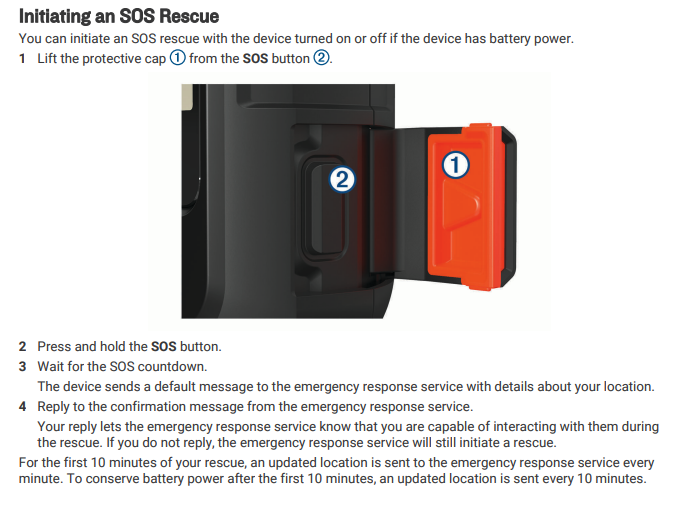 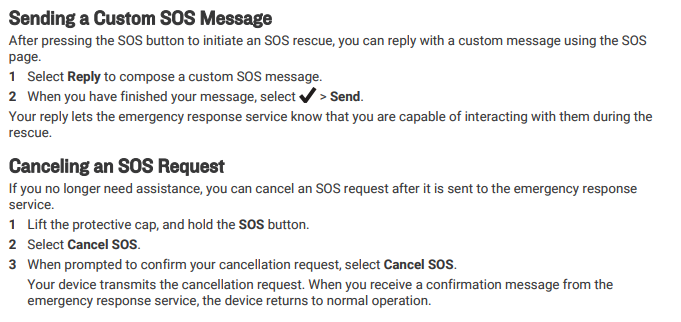 CSU DEPARTMENT OF GEOSCIENCES FIELD SAFETY PLANCSU DEPARTMENT OF GEOSCIENCES FIELD SAFETY PLANCSU DEPARTMENT OF GEOSCIENCES FIELD SAFETY PLANTrip Leader: Trip Leader: Course and Section:Departure Date/Time: Departure Date/Time: Planned Return Date/Time:Activity Description (including estimated distance/elevation of hiking, type of terrain, etc.):Activity Description (including estimated distance/elevation of hiking, type of terrain, etc.):Activity Description (including estimated distance/elevation of hiking, type of terrain, etc.):Geographic Location (name & coordinates)Site specific safety concerns:Required Personal ClothingRequired Personal EquipmentPRIMARY CONTACTS (Trip Leaders, Drivers, Department Office, Department Head)PRIMARY CONTACTS (Trip Leaders, Drivers, Department Office, Department Head)PRIMARY CONTACTS (Trip Leaders, Drivers, Department Office, Department Head)NameContact Information (cell phone #)Trip RoleLandowner (if applicable)Landowner (if applicable)Landowner (if applicable)EMERGENCY CONTACTS (dial 911 for emergencies)EMERGENCY CONTACTS (dial 911 for emergencies)Nearest Hospital:Poudre Valley Hospital, 1024 S. Lemay Avenue, Fort Collins, CO 80524County Sheriff Phone Number:Larimer County Sheriff Non-Emergency/Dispatch: 970-416-1985CSU Police Non-Emergency: 970-491-6425Emergency Response Plan (dial 911 for emergencies).Outlining trip leader roles, members with first aid training, etc.SITE INFORMATIONSITE INFORMATIONSITE INFORMATIONSITE INFORMATIONMeeting Locations and times (for arrival and departure): Parking Areas:Out of Bounds Areas:Cell phone coverage (Y/N):Satellite Communicator (Y/N):Restroom Facilities:Wheelchair Access: